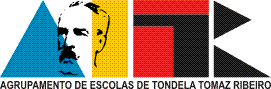 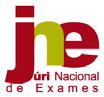 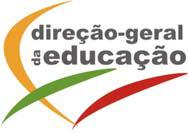 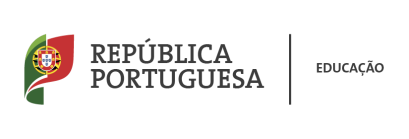 Principais pontos da Norma/02/JNE/2016 
com interesse para os alunos e os encarregados de educaçãoMATERIAL ESPECÍFICO AUTORIZADONas provas de equivalência à frequência dos 1.º e 2.º ciclos, as respostas são dadas no próprio enunciado ou em modelo próprio da EMEC, de acordo com decisão da escola.As folhas de prova a utilizar nas provas finais do 3.º ciclo de Português ou PLNM e de Matemática, nos exames finais nacionais do ensino secundário, nas provas/exames a nível de escola e nas provas de equivalência à frequência são de modelo próprio da EMEC.As folhas de prova para as provas finais e exames nacionais são enviadas às escolas pela EMEC, em quantidade adequada ao número de alunos que aí prestam provas.As folhas de prova a utilizar nas provas de equivalência à frequência do 3.º ciclo e do ensino secundário têm de ser requisitadas à EMEC.O papel de rascunho (formato A4) é fornecido pela escola devidamente carimbado, sendo datado e rubricado por um dos professores vigilantes. O papel de rascunho não pode ser entregue ao examinando antes da distribuição dos enunciados.Durante a realização das provas e exames os alunos apenas podem usar o material autorizado nas Informações‐Prova, da responsabilidade do IAVE, I. P., nas Informações‐Prova Final/Exames a nível de escola e nas Informações-Prova de equivalência à frequência, da responsabilidade da escola, devendo cada aluno, na sala de prova ou exame, utilizar apenas o seu material.As Informações referidas no número anterior devem ser afixadas, com a devida antecedência, para conhecimento dos alunos e encarregados de educação.Relativamente às máquinas de calcular deve ter-se em atenção o seguinte:Na prova final de Matemática do 3.º ciclo, só são autorizadas as calculadoras que respeitem as características técnicas previstas na respetiva Informação‐ Prova, devendo aquelas ser identificadas com o nome do aluno.Nos exames finais nacionais de Matemática A (635), Matemática B (735), Matemática Aplicada às Ciências Sociais (835) e Física e Química A (715) só são autorizadas as calculadoras que respeitem as características técnicas previstas no ofício-circular S‐DGE/2016/1798, de 6 de maio. Este ofício‐circular deve ser afixado na escola, já que tem por objetivo informar os alunos e os professores coadjuvantes, dos modelos mais comuns existentes em Portugal, que satisfazem as condições exigidas.No exame final nacional de Economia A (712) só podem ser utilizadas calculadoras não alfanuméricas e não programáveis.Os alunos do 3.º ciclo e ensino secundário que realizem provas e exames e possuam uma calculadora suscetível de levantar dúvidas relativamente às suas características deverão, até 5 de junho, solicitar na escola a confirmação da possibilidade de utilização da mesma. Nesta situação, o diretor deve emitir declaração, a ser entregue aos alunos, ficando uma cópia arquivada na escola.É permitido o uso de dicionários, nos termos definidos no artigo 31.º do Regulamento das Provas de Avaliação Externa e de Equivalência à Frequência do Ensino Básico e no artigo 25.º do Regulamento das Provas e Exames do Ensino Secundário.O secretariado de exames, em conjunto com o professor coadjuvante, define os procedimentos para verificação do material a usar pelos alunos. Tal verificação deve ocorrer, sempre que possível, antes do início da prova, salvaguardando o caso dos alunos referidos no n.º 11.1., em que essa verificação decorre com a maior brevidade, após a sua entrada na sala de exames.CONVOCATÓRIA DOS ALUNOSOs alunos devem apresentar-se no estabelecimento de ensino 30 minutos antes da hora marcada para o início da prova.A chamada faz-se pela ordem constante nas pautas referidas no n.º 3, 15 minutos antes da hora marcada para o início da prova e devem ser seguidos os procedimentos referidos no n.º 6.10.Na eventualidade de algum aluno se apresentar a provas ou exames sem constar da pauta, pode ser admitido à prestação da prova, a título condicional, desde que se verifique uma das seguintes situações:Haver indícios de erro administrativo;O diretor decidir autorizar a sua inscrição fora de prazo.IDENTIFICAÇÃO DOS ALUNOSOs alunos não podem prestar provas sem serem portadores do seu cartão de cidadão/bilhete de identidade ou de documento que legalmente o substitua, desde que este apresente fotografia. O cartão de cidadão/bilhete de identidade ou o documento de substituição devem estar em condições que não suscitem quaisquer dúvidas na identificação do aluno.Para fins de identificação dos alunos, não são aceites os recibos de entrega de pedidos de emissão de cartão de cidadão. Os alunos que apresentem esse recibo são considerados indocumentados, devendo efetuar os procedimentos referidos no n.º 10.4.Os alunos nacionais ou estrangeiros que não disponham de cartão de cidadão/bilhete de identidade, emitido pelas autoridades portuguesas, podem, em sua substituição, apresentar título de residência, passaporte ou documento de identificação utilizado no país de que são nacionais ou em que residem e que utilizaram no ato de inscrição. Neste caso, devem ser igualmente portadores do documento emitido pela escola com o número interno de identificação que lhes foi atribuído.Os alunos indocumentados podem realizar a prova, devendo um elemento do secretariado de exames elaborar um auto de identificação utilizando, para o efeito, os Modelos 01/JNE e 01‐A/JNE, respetivamente, para os alunos que frequentam a escola e para os alunos externos à escola ou que, apesar de frequentarem a escola, não possam ser identificados por duas testemunhas.No caso dos alunos que frequentam a escola, o auto (Modelo 01/JNE) é assinado por um elemento do secretariado de exames, pelas testemunhas e pelo aluno. No caso de um aluno menor, a situação deve ser comunicada de imediato ao encarregado de educação, o qual tem de tomar conhecimento da ocorrência, assinando também o respetivo auto.No caso dos alunos externos à escola, o auto (Modelo 01‐A/JNE) é assinado por um elemento do secretariado de exames e pelo aluno, que deve apor, igualmente, a impressão digital do indicador direito. No caso de um aluno menor, a situação deve ser comunicada de imediato ao encarregado de educação, o qual toma conhecimento da ocorrência, assinando também o respetivo auto.Nos dois dias úteis seguintes ao da realização da prova, os alunos referidos no número anterior, acompanhados dos respetivos encarregados de educação, quando menores, devem comparecer na escola, com o documento de identificação, e apor novamente a sua impressão digital do indicador direito sobre o auto elaborado no dia da prova, sob pena de anulação da mesma.Qualquer dúvida que surja no processo de identificação dos alunos deve o diretor da escola contactar de imediato a Comissão Permanente do JNE.No caso de não se verificar a confirmação da identidade do aluno no prazo estabelecido e se a prova já tiver sido enviada ao agrupamento do JNE, para classificação, o diretor deve solicitar informação ao respetivo responsável.ATRASO NA COMPARÊNCIA DE ALUNOSO atraso na comparência dos alunos às provas não pode ultrapassar 15 minutos, após a hora de início das mesmas. A estes alunos não é concedido nenhum prolongamento especial, pelo que terminam a prova ao mesmo tempo dos restantes.Os alunos referidos no número anterior devem, obrigatoriamente, realizar todos os procedimentos de identificação e, em particular, a verificação referida no n.º 6.10.Após os 15 minutos estabelecidos no número anterior, um dos professores responsáveis pela vigilância deve assinalar na pauta de chamada os alunos que não compareceram à prova.DISTRIBUIÇÃO DAS FOLHAS DE RESPOSTATerminada a chamada e atribuídos os lugares, os professores responsáveis pela vigilância devem distribuir o papel de prova nas disciplinas em que a prova não é resolvida no próprio enunciado.Aos alunos não é permitido escrever nas folhas de resposta, antes da distribuição dos enunciados das provas, à exceção do preenchimento do respetivo cabeçalho.Nos exames finais nacionais das disciplinas de Geometria Descritiva A (708) e Desenho A (706), deve ter-se em conta que, em cada folha de prova, apenas pode ser resolvido um único exercício, não devendo, em caso algum, ser utilizado o verso da respetiva folha. Estas provas são realizadas em folhas de prova específicas (Modelos 411 e 401, da EMEC), apresentando, no topo das mesmas, a designação da respetiva disciplina.PREENCHIMENTO DO CABEÇALHO DA PROVANo cabeçalho das folhas de resposta, o aluno deve escrever:Na parte destacável:O seu nome completo, de forma legível e sem abreviaturas;O número do cartão de cidadão/bilhete de identidade e local de emissão, no caso de ser portador de bilhete de identidade;Assinatura, conforme o cartão de cidadão/bilhete de identidade ou documento de identificação equivalente;A designação e o código da prova que se encontra a realizar como, por exemplo, prova de Português (91) ou prova de Matemática B (735);Ano de escolaridade e fase.Na parte fixa:Novamente, a designação e o código da prova que se encontra a realizar;O ano de escolaridade e fase;Versão 1 ou 2, no caso das provas do quadro referido no n.º 6.4, conforme enunciado distribuído.No final da prova, o número de páginas utilizadas na sua realização;Caso haja rasura no preenchimento dos itens referidos no número anterior, especialmente nas situações em que o aluno já tenha registado respostas a questões da prova, a folha não deverá ser substituída, sendo a alteração registada de modo legível. Esta alteração deve também ser claramente identificada no reverso da parte destacável do cabeçalho, sendo neste local apostas as assinaturas de, pelo menos, um professor vigilante e do aluno. Por exemplo: Rasurei o número de cartão de cidadão, devendo ler-se……….., a que se seguem as assinaturas.Nas provas de equivalência à frequência realizadas no próprio enunciado da prova, este deverá estar preparado para garantir o respetivo anonimato, sendo necessário introduzir um cabeçalho e um talão destacável.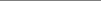 Folha de prova final do 3.º ciclo do ensino básico e de 
exames finais nacionais do ensino secundário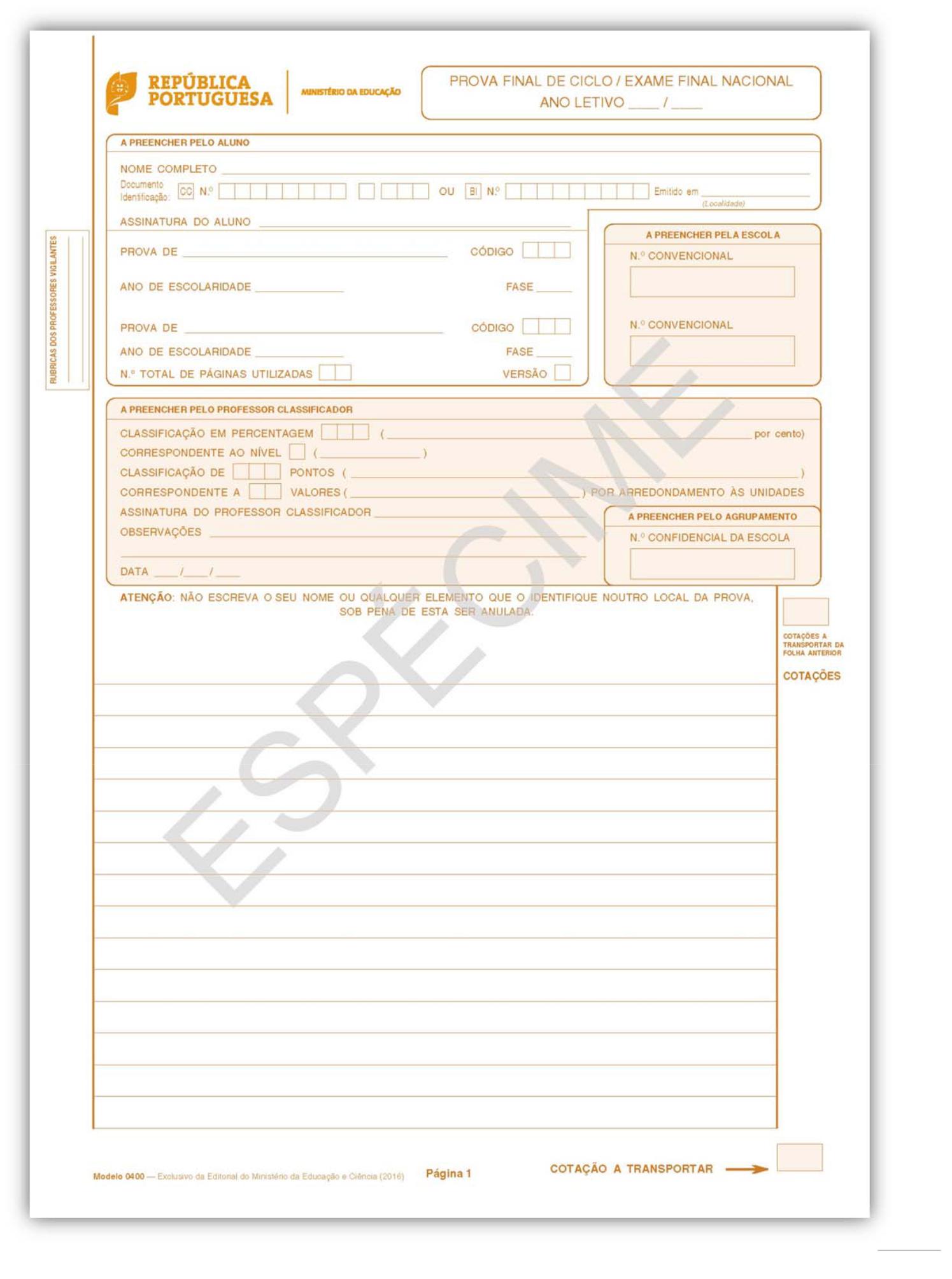 Os alunos referidos no n.º 10.3. (nacionais ou estrangeiros) devem registar, no local destinado ao número do cartão de cidadão/bilhete de identidade, o número interno de identificação que lhes foi atribuído, indicando, como local de emissão, a referência “número interno”.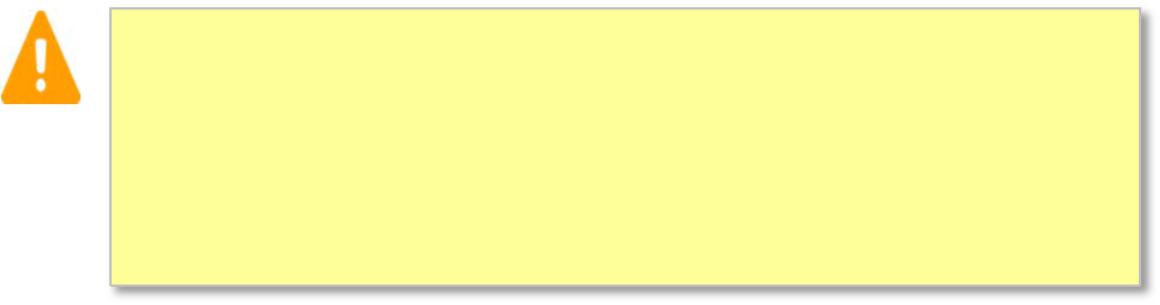 ATENÇÃOSe não for indicada a versão (versão 1 ou versão 2) no cabeçalho da folha de prova são classificadas com zero (0) pontos todas as respostas aos itens de seleção, conforme indicação nas instruções de cada uma das provas.ADVERTÊNCIAS AOS ALUNOSOs professores responsáveis pela vigilância devem avisar os alunos do seguinte:Não é permitido escrever o nome em qualquer outro local das folhas de resposta, para além dos mencionados no n.º 13;Não é permitido escrever comentários despropositados ou descontextualizados, nem mesmo invocar matéria não lecionada ou outra particularidade da sua situação escolar;Só é permitido usar caneta/esferográfica de tinta azul ou preta indelével;Não é permitido utilizar fita ou tinta corretora para correção de qualquer resposta, devendo riscar, em caso de engano;Não é permitido escrever nas margens da prova nem nos campos destinados às cotações;Na prova final de Matemática do 3.º ciclo do ensino básico, só é permitido utilizar lápis nos itens para os quais tal está expressamente previsto na Informação‐Prova do IAVE, I. P.. Nos exames de Matemática A, Matemática B e Matemática Aplicada às Ciências Sociais, a utilização do lápis só é permitida nos itens que envolvem construções que impliquem a utilização de material de desenho, devendo o resultado final ser apresentado a tinta;As provas ou parte de provas realizadas a lápis, sem indicação expressa, não são consideradas para classificação;Só é permitida a expressão em língua portuguesa nas respostas às questões das provas e exames, excetuando-se, obviamente, as disciplinas de língua estrangeira;Só é permitido o uso de dicionários nos termos definidos no artigo 31.º do Regulamento das Provas de Avaliação Externa e de Equivalência à Frequência do Ensino Básico e no artigo 25.º do Regulamento das Provas e Exames do Ensino Secundário.Não é permitido abandonar a sala antes de terminado o tempo regulamentar da prova;Não é permitida a ingestão de alimentos durante a realização das provas e exames (à exceção dos alunos abrangidos pelo Decreto-Lei n.º 3/2008, alunos com problemas de saúde, não abrangidos pelo mesmo decreto e alunos com incapacidades físicas temporárias, desde que expressamente autorizados pelo Diretor ou pelo Presidente do JNE).DURAÇÃO DA PROVAAs provas e exames têm a duração estabelecida nos quadros apresentados no Regulamento das Provas de Avaliação Externa e de Equivalência à Frequência do Ensino Básico e no Regulamento das Provas e dos Exames do Ensino Secundário.A contagem do tempo de duração das provas realizadas em folhas de prova de modelo da EMEC inicia-se logo que concluída a distribuição dos enunciados aos alunos.A prova final de Matemática do 3.º ciclo é composta por dois cadernos, entregues no mesmo saco. Na 1.ª parte da prova, os alunos realizam o Caderno 1, no qual podem utilizar calculadora (cf. Informação‐Prova). Na 2.ª parte da prova os alunos realizam o Caderno 2, no qual não é autorizada a utilização de calculadora.A 1.ª parte da prova referida no número anterior tem a duração de 35 min + 10 min, não podendo ser este período de 10 min considerado uma verdadeira tolerância já que os alunos não podem sair da sala de aula. Na prática, todos os alunos deverão usufruir deste tempo extra para a realização do Caderno 1.No final da 1.ª parte da prova mencionada no n.º 17.3., está previsto um intervalo técnico de 5 min durante o qual os alunos não abandonam a sala e os professores vigilantes recolhem as calculadoras, devidamente identificadas com o nome dos alunos, e distribuem o Caderno 2, mas sem recolha do Caderno 1 nem das folhas de resposta relativas a esse Caderno.A 2.ª parte da prova mencionada no n.º 17.3. tem a duração de 55 min, com uma tolerância efetiva de 20 min, sendo recolhidas, somente no final da prova, as folhas de resposta relativas aos Cadernos 1 e 2.No quadro seguinte apresentam-se os tempos relativos à realização da prova de Matemática (92), do 3.º ciclo, tendo em consideração a existência de dois cadernos.Prova final de Matemática do 3.º ciclo/1.ª e 2.ª FaseOs alunos que pretendam usufruir da tolerância só podem abandonar a sala no final da mesma.SUBSTITUIÇÃO DAS FOLHAS DE RESPOSTAOs alunos podem riscar respostas ou parte de respostas que não queiram ver consideradas na classificação, sem necessidade de substituição da folha de prova.As folhas de prova não deverão ser, por princípio, substituídas. Em caso de força maior que possa implicar a transcrição de alguma folha de prova, por exemplo, mancha ou rasgão significativos, deve o facto, de imediato, ser comunicado ao secretariado de exames, sendo os itens transcritos para nova folha, após o final da prova.As folhas inutilizadas provenientes das situações descritas nos dois números anteriores são entregues no secretariado de exames, conjuntamente com as provas recolhidas, não seguindo, em caso algum, para classificação.DESISTÊNCIA DE REALIZAÇÃO DA PROVAEm caso de desistência de realização da prova, não deve ser escrita pelo aluno qualquer declaração formal de desistência, nem no papel da prova nem em qualquer outro suporte.O aluno não pode abandonar a sala antes do final do tempo de duração da prova.A prova é enviada ao agrupamento do JNE, para classificação, ainda que tenha só os cabeçalhos preenchidos.ABANDONO NÃO AUTORIZADO DA SALASe, apesar de advertido, algum aluno abandonar a sala antes do final do tempo regulamentar da prova, os professores vigilantes, através do secretariado de exames, devem comunicar imediatamente o facto ao diretor da escola.O diretor toma as medidas adequadas para impedir a divulgação da prova, não permitindo, nomeadamente, que o aluno leve consigo o enunciado, a folha de resposta e o papel de rascunho e assegurando que aquele, em caso algum, volte a entrar na sala da prova.Nesta situação, a prova é anulada pelo diretor, ficando em arquivo na escola, para eventuais averiguações.REAPRECIAÇÃO E RECLAMAÇÃO DAS PROVAS E EXAMESCOMPETÊNCIA PARA A REAPRECIAÇÃO DE PROVASÉ da competência do JNE a reapreciação das seguintes provas e exames:Provas finais do 3.º ciclo do ensino básico;Exames finais nacionais do ensino secundário;Provas de equivalência à frequência;Exames realizados a nível de escola equivalentes a exames nacionais;Provas e exames a nível de escola.No âmbito do processo de reapreciação e reclamação deve ser observado o determinado nos artigos 39.º a 43.º do Regulamento das Provas de Avaliação Externa e de Equivalência à Frequência do Ensino Básico, bem como os artigos 28.º a 32.º do Regulamento das Provas e Exames do Ensino Secundário.PROVAS PASSÍVEIS DE REAPRECIAÇÃOÉ admitida a reapreciação das provas e exames de cuja resolução haja registo escrito em suporte papel, suporte digital ou produção de trabalho tridimensional.Quando a prova, para além da resolução registada em papel, incluir a observação do desempenho de outras competências só é passível de reapreciação a parte escrita.EFEITOS DA APRESENTAÇÃO DO PEDIDOA formalização do pedido de reapreciação de uma prova implica a suspensão da classificação que fora inicialmente atribuída, sem prejuízo da sua utilização, a título provisório, para efeitos de apresentação do processo de candidatura ao ensino superior, no caso dos alunos do ensino secundário.A classificação que resultar do processo de reapreciação é aquela que passa a ser considerada para todos os efeitos, ainda que inferior à inicial, sem prejuízo do estabelecido no número seguinte.A classificação final da reapreciação pode ser inferior à classificação atribuída aquando da classificação da prova, não podendo, no entanto, implicar em caso algum, a reprovação do aluno quando este já tiver sido aprovado com base na classificação inicial, caso em que a classificação final da reapreciação será a mínima necessária para garantir a aprovação.FASES DO PROCESSONo processo de reapreciação há a considerar duas fases distintas:A consulta das provas, que se destina a permitir que o aluno possa conhecer a classificação que foi atribuída a cada questão da prova;A reapreciação propriamente dita, que tem início quando o aluno, após a consulta da prova, entende prosseguir o processo de reapreciação e, por esse motivo, apresenta o requerimento de reapreciação e a alegação.PEDIDO DE CONSULTA DA PROVAO requerimento de consulta da prova (Modelo 08/JNE), apresentado pelo encarregado de educação ou pelo próprio aluno, quando maior, deve ser dirigido ao diretor da escola.O requerimento é apresentado em duplicado, no prazo de dois dias úteis, após a publicação da respetiva classificação, servindo este de recibo a devolver ao requerente.Os encarregados de educação dos alunos filhos de profissionais itinerantes, que pretendam solicitar a reapreciação das provas e exames, devem fazê‐lo através da escola de matrícula do seu educando.REALIZAÇÃO DA CONSULTANo prazo máximo de dois dias úteis, após a entrega do requerimento, devem ser facultados aos alunos as cópias da prova realizada, mediante o pagamento dos encargos com a reprodução, devendo assegurar-se a ocultação da assinatura do professor classificador, pelos meios adequados, no sentido de preservar o seu anonimato (não usar fita ou tinta corretora no original da prova).A consulta do original da prova só pode ser efetuada na presença do diretor, subdiretor, adjunto do diretor ou do coordenador do secretariado de exames, sempre com salvaguarda do anonimato do professor classificador.FORMALIZAÇÃO DO PEDIDOO requerimento deve ser formalizado, nos dois dias úteis seguintes ao prazo mencionado no n.º 50.1., através do Modelo 09/JNE, dirigido ao Presidente do JNE.O pedido de reapreciação é acompanhado de alegação justificativa, a apresentar no Modelo 10/JNE (eventualmente também em folhas de continuação de Modelo 10‐A/JNE).Quando a alegação não for redigida no Modelo 10/JNE, deve ser anexada ao referido modelo, o qual serve folha de rosto.Se a reapreciação incidir exclusivamente sobre erro na soma das cotações, o requerente deve apresentar o Modelo 09‐A/JNE devidamente preenchido, não havendo neste caso lugar a alegação nem sendo devido o depósito de qualquer quantia.ORGANIZAÇÃO DO PROCESSO NA ESCOLACada pedido de reapreciação dá origem à organização de um processo constituído por:Modelo 09‐B/JNE;Alegação justificativa Modelo 10/JNE e, eventualmente, Modelo 10‐A/JNE;Original da prova realizada pelo aluno, sem o talão destacável, que fica guardado na escola, com o número confidencial de escola tapado com tinta preta, de forma a ficar completamente ilegível;Enunciado da prova e critérios de classificação, quando se tratar de provas a nível de escola, incluindo as provas adaptadas para alunos com necessidades educativas especiais;Informação‐Prova de Equivalência à Frequência/Informação‐Prova a Nível de Escola, no caso dos exames/provas de equivalência à frequência, sem a identificação da escola.O processo é organizado de forma a garantir rigorosamente o anonimato do aluno.O original do requerimento da reapreciação fica arquivado na escola.ENVIO DOS PROCESSOS AO AGRUPAMENTO DO JNEOs processos devem ser agrupados por código de prova/disciplina e entregues pelo diretor da escola no agrupamento do JNE, nos dois dias úteis seguintes, em envelopes separados, que são identificados, no exterior, com a etiqueta do Modelo 06/JNE e acompanhados da guia de entrega Modelo 11/JNE.PROFESSORES RELATORESOs professores relatores são designados pelo responsável do agrupamento do JNE de entre os professores classificadores que integram as bolsas.Os professores relatores devem ter classificado provas da fase a que refere a respetiva reapreciação, mas não as provas que lhe foram atribuídas.Sempre que necessário, os professores relatores devem comunicar com um supervisor do IAVE, I. P.Os professores relatores devolvem as provas reapreciadas e restante documentação ao agrupamento do JNE, dentro do prazo definido pelo respetivo responsável.PROCEDIMENTOS  A  ADOTAR  PELA  ESCOLA  APÓS  O  PROCESSO  DE REAPRECIAÇÃOO diretor da escola ou professor devidamente credenciado faz o levantamento, no agrupamento do JNE, de todos os processos de reapreciação, dos quais devem constar as provas reapreciadas, as alegações justificativas, os pareceres dos relatores, as grelhas de classificação e os despachos de homologação.Desvendado o anonimato das provas, o diretor da escola autoriza a afixação dos resultados da reapreciação, nas datas fixadas no calendário de provas e exames, constituindo este o único meio oficial de comunicação destas informações aos interessados.Compete ainda ao diretor da escola, através do coordenador do secretariado de exames, assegurar a repetição dos procedimentos definidos no n.º 44, de forma a atualizar os dados em função das classificações da reapreciação e ordenar o envio, por correio eletrónico, desses dados ao JNE – programas ENEB e ENES.RECLAMAÇÃOO requerimento da reclamação deve ser formulado no Modelo 12/JNE e a fundamentação deve ser exarada nos Modelos 13/JNE e 13‐A/JNE (folha de continuação).Para efeitos de reclamação, devem ser facultadas ao interessado (mediante pagamento dos encargos) fotocópias das diferentes peças do processo – nomeadamente, dos pareceres dos professores relatores e das grelhas de classificação, devendo proceder-se, na escola, à ocultação das assinaturas do professor classificador e dos professores relatores, pelos meios adequados, no sentido de preservar o seu anonimato (não usar fita ou tinta corretora no original da prova).ORGANIZAÇÃO DO PROCESSO DE RECLAMAÇÃOCompete ao diretor da escola enviar ao Presidente do JNE (Avenida 24 de Julho n.º140, 6.º ‐ 1399‐025 LISBOA) as reclamações do resultado da reapreciação, no dia seguinte ao da respetiva entrada nos serviços administrativos da escola.Do processo de reclamação do resultado da reapreciação devem constar os seguintes documentos, organizados e não agrafados:O requerimento do interessado devidamente preenchido, sem ocultação dos dados identificativos, Modelo 12/JNE;A fundamentação da reclamação, Modelos 13/JNE e 13‐A/JNE;O original da prova (incluindo o talão destacável);O enunciado da prova e os critérios de classificação, no caso de prova a nível de escola;A Informação‐Prova de Equivalência à Frequência ou a Informação‐Prova a Nível de Escola, quando aplicável, sem identificação da escola;A alegação justificativa da reapreciação;As grelhas e os pareceres dos professores relatores;A ata de homologação do resultado de reapreciação.58. CONCLUSÃO DO PROCESSO DE RECLAMAÇÃODevolvido o processo de reclamação ao diretor da escola pelo Presidente do JNE, a ocorrer no prazo máximo de trinta dias úteis, contados a partir da data da apresentação da reclamação na escola, o diretor nomeia responsáveis pela repetição dos procedimentos definidos no n.º 44., de forma a atualizar os dados em função do resultado da reclamação e enviá‐los, por correio eletrónico, ao responsável do agrupamento do JNE e ao gestor nacional dos programas ENEB e ENES.MODELOS DE DOCUMENTOSApresentam-se nas páginas seguintes modelos de requerimentos e formulários.Modelo 08/JNEPROVAS FINAIS DE CICLO/EXAMES FINAIS NACIONAIS – 2016REQUERIMENTO PARA CONSULTA DA PROVAExmº(a) Senhor(a) Diretor (a)da Escola ______________________________________________________________________________________________________________________________, portador do Cartão de Cidadão/ Bilhete de Identidade nº ________________, emitido pelo Arquivo de Identificação de __________________, em ______/_____/_______, pretendendo conhecer a classificação que lhe foi atribuída a cada questão da prova da disciplina de_____________________, código______ , que realizou nesta escola no dia___ de ____________de 2016, solicita a V.ª Ex.ª autorização para a consulta da referida prova.Pede deferimento._____________, ____ de _____________ de 2016O Aluno,______________________________________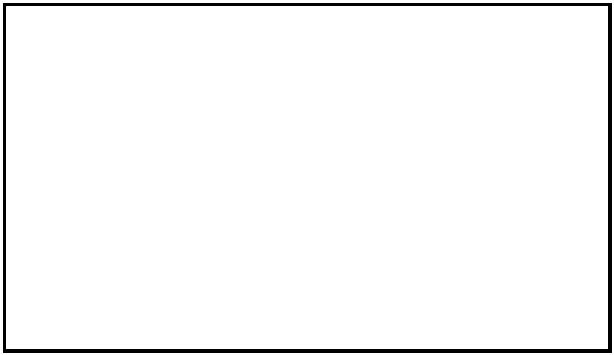 OBS. Preencher em duplicado, o qual será devolvido ao estudante como recibo.Modelo 09/JNEPROVAS FINAIS DE CICLO/EXAMES FINAIS NACIONAIS – 2016REQUERIMENTO PARA REAPRECIAÇÃO DE PROVAExmo. SenhorPresidente do Júri Nacional de Exames:____________________________________________________________________________, portador do Cartão de Cidadão/ Bilhete de Identidade nº ________________, emitido pelo Arquivo de Identificação de __________________, em ______/_____/_______, solicita a V.ª Ex.ª mande proceder à reapreciação da prova da disciplina de _____________________, código______, que realizou no dia______ de _____________ de 2016, na escola_______________________________________.Declara expressamente ter conhecimento do disposto nos artigos 34.º a 37.º do Regulamento das Provas de Avaliação Externa e de Equivalência à Frequência do Ensino Básico e nos artigos 28.º a 31.º do Regulamento das Provas e dos Exames do Ensino Secundário sobre o processo de reapreciação das provas e apresenta a devida fundamentação (_____ folhas).Pede deferimento.________________,_____ de _______________ de 2016O Aluno,______________________________________O Encarregado de Educação,(quando o aluno for menor)_______________________________________OBS. Preencher em duplicado. Um dos exemplares será devolvido ao aluno como recibo.Modelo 09-A/JNEPROVAS FINAIS DE CICLO/EXAMES FINAIS NACIONAIS – 2016REQUERIMENTO PARA CORREÇÃO DE ERRO DE SOMADAS COTAÇÕES DA PROVAExmo. SenhorPresidente do Júri Nacional de Exames:____________________________________________________________________________, portador do Cartão de Cidadão/ Bilhete de Identidade nº ________________, emitido pelo Arquivo de Identificação de __________________, em ______/_____/_______, solicita a V.ª Ex.ª mande proceder à retificação da soma das cotações da prova da disciplina de________________________, código ______, que realizou no dia______ de _____________ de 2016, na escola ____________________________________________________.Pede deferimento.________________,_____ de _______________ de 2016O Aluno,______________________________________O Encarregado de Educação,(quando o aluno for menor)_______________________________________OBS. Preencher em duplicado. Um dos exemplares será devolvido ao estudante como recibo.Modelo 10/JNEPROVAS FINAIS DE CICLO/EXAMES FINAIS NACIONAIS – 2016ALEGAÇÃO JUSTIFICATIVA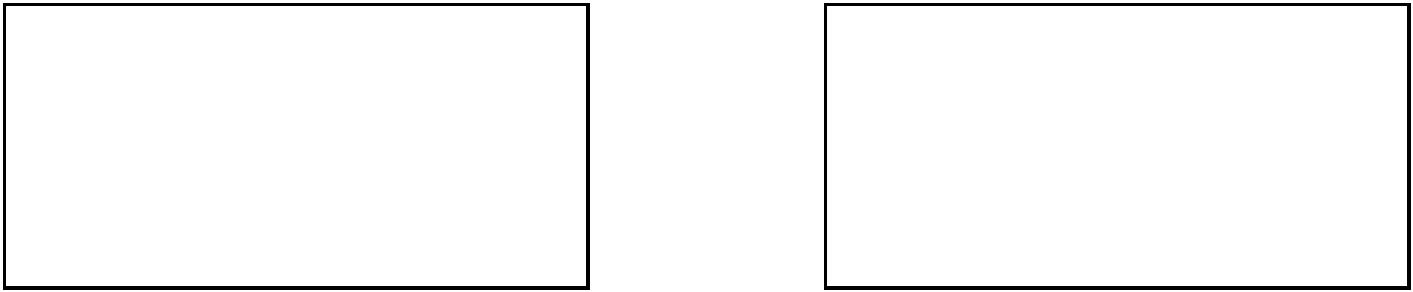 A alegação deve indicar as razões que fundamentam o pedido de reapreciação e referir os itens cuja classificação se contesta. Os motivos invocados apenas podem ser de natureza científica ou de juízo sobre a aplicação dos critérios de classificação ou existência de vício processual, não podendo conter elementos identificativos do aluno ou referências à sua situação escolar ou profissional, nestes se incluindo a referência a qualquer estabelecimento de ensino frequentado, ao número de disciplinas em falta para completar a sua escolaridade, às classificações obtidas nas várias disciplinas, bem como à classificação necessária para conclusão de ciclo e, no caso dos alunos do ensino secundário, para acesso ao ensino superior, sob pena de indeferimento liminar do processo de reapreciação.FUNDAMENTAÇÃO DO PEDIDO DE REAPRECIAÇÃONOTA:  Se necessário, pode utilizar as folhas de continuação Modelo 10-A/JNE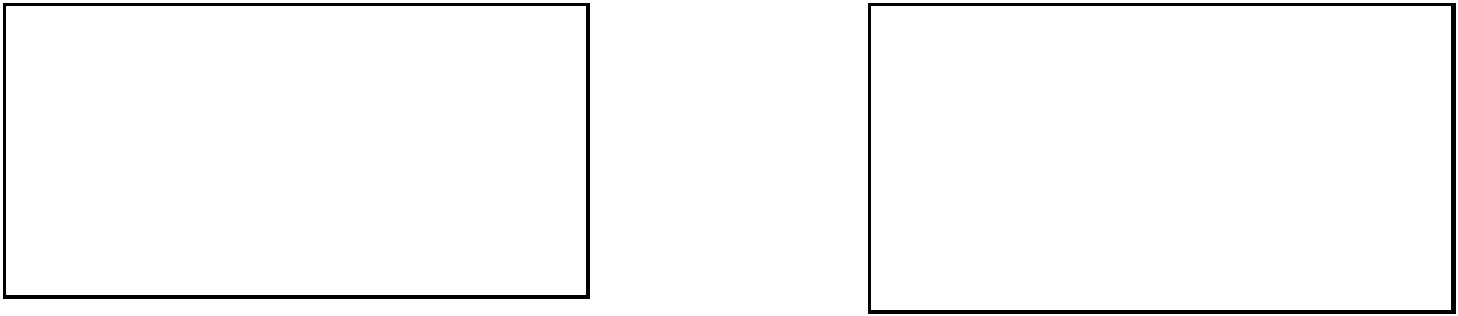 (não escreva qualquer elemento de identificação do aluno ou da escola.)Modelo 12/JNEPROVAS FINAIS DE CICLO/EXAMES FINAIS NACIONAIS – 2016RECLAMAÇÃO DA REAPRECIAÇÃO DA PROVAREQUERIMENTOExmo. SenhorPresidente do Júri Nacional de Exames:____________________________________________________________________________, portador do Cartão de Cidadão/ Bilhete de Identidade nº _______________, emitido pelo Arquivo de Identificação de __________________, em ______/_____/_______, vem junto de V.ª Ex.ª apresentar reclamação da classificação final atribuída na reapreciação da prova da disciplina de_____________________, código ______, que realizou no dia______ de _____________ de 2016, na Escola ________________________________________ com a fundamentação que apresenta em anexo (______ folhas).Declara expressamente ter conhecimento do disposto no artigo 38.º do Regulamento das Provas de Avaliação Externa e de Equivalência à Frequência do Ensino Básico e no artigo 32.º do Regulamento das Provas e dos Exames do Ensino Secundário sobre o processo de reapreciação das provas e apresenta a devida fundamentação (_____ folhas).Pede deferimento.________________,_____ de _______________ de 2016O Aluno,______________________________________O Encarregado de Educação,(quando o aluno for menor)_______________________________________OBS. Preencher em triplicado. Um exemplar será devolvido ao estudante como recibo.Modelo 13/JNEPROVAS FINAIS DE CICLO/EXAMES FINAIS NACIONAIS – 2016FUNDAMENTAÇÃO DA RECLAMAÇÃO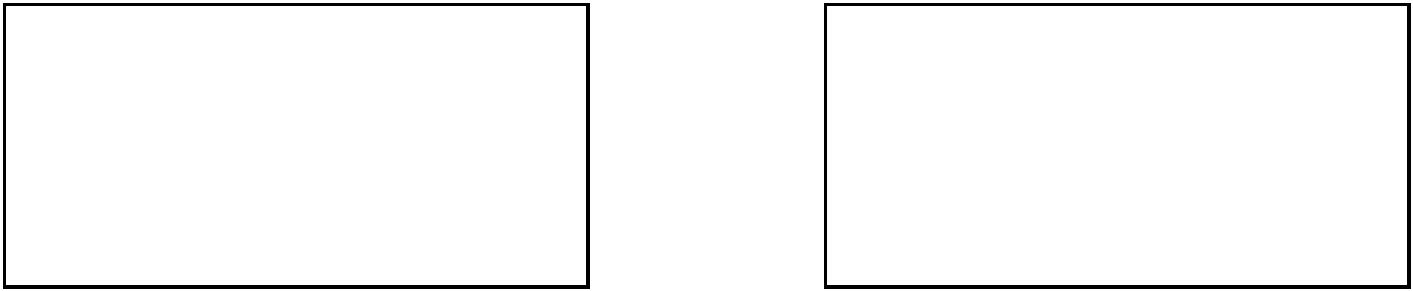 A reclamação deve refutar os argumentos apresentados pelo professor relator, constituindo apenas fundamento desta a discordância na aplicação dos critérios de classificação das provas e a existência de vício processual, sendo indeferidas liminarmente as reclamações baseadas em quaisquer outros fundamentos, e, ainda, aquelas que, na sua fundamentação, contenham elementos identificativos do aluno ou referências à sua situação escolar ou profissional, nestes se incluindo a referência a qualquer estabelecimento de ensino frequentado, ao número de disciplinas em falta para completar a sua escolaridade, às classificações obtidas nas várias disciplinas, bem como à classificação necessária para conclusão de ciclo e, no caso dos alunos do ensino secundário, para acesso ao ensino superior. A reclamação apenas pode incidir sobre as questões que foram objeto de reapreciação, quer aquelas que foram alegadas pelo aluno quer aquelas que, não tendo sido alegadas, mereceram alteração da classificação por parte do professor relator.FUNDAMENTAÇÃO DO PEDIDO DE RECLAMAÇÃONOTA:  Se necessário, pode utilizar as folhas de continuação Modelo 13-A/JNE(não escreva qualquer elemento de identificação do estudante ou da escola.)Modelo 14/JNEPROVAS FINAIS DE CICLO/EXAMES FINAIS NACIONAIS - 2016VERIFICAÇÃOVerifiquei que não tenho na minha posse telemóveis nem qualquer outro material não autorizado, para realizar a prova de _____________________________/código _________.________________, ______ de ______________ de 2016ATENÇÃO – UTILIZAÇÃO DE CALCULADORASPROVAS FINAIS DE 3.º CICLO E EXAMES FINAIS NACIONAISSempre que os alunos se apresentem a prova final do 3.º ciclo ou a exame final nacional com uma calculadora cujas características técnicas não se enquadrem nas condições previstas, levantando dúvidas quanto à legitimidade da sua utilização, é-lhes permitido o seu uso, devendo obrigatoriamente ser preenchido o Modelo 03/JNE.Excecionalmente, a escola pode proceder ao empréstimo de uma calculadora, quando possível, na situação referida ou no caso de avaria, devendo o examinando preencher igualmente o Modelo 03/JNE, para arquivo na escola.Na situação em que a calculadora suscite dúvidas, o Modelo 03/JNE é enviado ao responsável do agrupamento do JNE, após o termo da prova, que, por sua vez, o remete à Comissão Permanente do JNE, via delegação regional do JNE, para análise e decisão final.Caso se venha a confirmar o uso de calculadora com características técnicas diferentes das previstas, a prova de exame é anulada.Os alunos só podem levar para a sala de exame uma única calculadora.Tempo sem uso de tolerânciaTempo com uso de tolerânciaInício da prova9:30 h9:30 h1.ª Parte – Caderno 135 min35 minFinal da 1.ª Parte10:05 h10:15hPeríodo para recolha das calculadoras e distribuição do Caderno 2, sem recolha do Caderno 1 e respetivas folhas de resposta5 min5 minReinício da prova10:20h10:20h2.ª Parte – Caderno 255 min55 minConclusão da provaRecolha conjunta das folhas de resposta relativas aos Cadernos 1 e 211:15h11:35 hO Encarregado de Educação,DESPACHOO Encarregado de Educação,(quando o estudante for menor)_____________________________________________________________________________/_______/_________________________________________________________O Diretor,________________________________PROVA/CÓDIGO________ DISCIPLINA____________________PROVA/CÓDIGO________ DISCIPLINA________________________ª CHAMADA/FASEIDENTIFICAÇÃO DA PROVAIDENTIFICAÇÃO DA PROVAIDENTIFICAÇÃO DA PROVACLASSIFICAÇÃO-- REAPRECIAÇÃO --(A preencher pela Escola)(A preencher no Agrupamento)Nº Convencional da Prova ____________Número suposto da Prova ___________Número suposto da Prova ___________Modelo 10-A/JNEFUNDAMENTAÇÃO DO PEDIDO DE REAPRECIAÇÃOFUNDAMENTAÇÃO DO PEDIDO DE REAPRECIAÇÃOFOLHA DE CONTINUAÇÃO Nº _____PROVA/CÓDIGO________   DISCIPLINA_______________________________ª CHAM./FASEPROVA/CÓDIGO________   DISCIPLINA_______________________________ª CHAM./FASEIDENTIFICAÇÃO DA PROVAIDENTIFICAÇÃO DA PROVACLASSIFICAÇÃO-- REAPRECIAÇÃO --(A preencher pela Escola)(A preencher no Agrupamento)Nº Convencional da Prova ____________Número suposto da Prova ___________PROVA/CÓDIGO________  DISCIPLINA___________________________PROVA/CÓDIGO________  DISCIPLINA_______________________________ª CHAM./FASEIDENTIFICAÇÃO DA PROVAIDENTIFICAÇÃO DA PROVAIDENTIFICAÇÃO DA PROVACLASSIFICAÇÃO-- RECLAMAÇÃO ---- RECLAMAÇÃO --(A preencher pela Escola)(A preencher pela Comissão Permanente do(A preencher pela Comissão Permanente doJNE)JNE)Nº Convencional da Prova ____________Número do processo_____________Nº Convencional da Prova ____________Modelo 13-A/JNEFUNDAMENTAÇÃO DA RECLAMAÇÃOFUNDAMENTAÇÃO DA RECLAMAÇÃOFOLHA DE CONTINUAÇÃO Nº _____FOLHA DE CONTINUAÇÃO Nº _____PROVA/CÓDIGO________  DISCIPLINA______________________________ª CHAM./FASEIDENTIFICAÇÃO DA PROVAIDENTIFICAÇÃO DA PROVAIDENTIFICAÇÃO DA PROVACLASSIFICAÇÃO-- RECLAMAÇÃO ---- RECLAMAÇÃO --(A preencher pela Escola)(A preencher pela Comissão Permanente do(A preencher pela Comissão Permanente doJNE)JNE)Nº Convencional da Prova ____________Número do processo____________Nº Convencional da Prova ____________NúmeroNomeAssinatura